Reception Timetable Week commencing – 1.2.21 Children’s Mental Health Week – Express yourself MondayMondayTuesdayTuesdayWednesdayWednesdayThursdayThursdayFridayDaily Workout 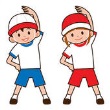 Complete a CBeebies Andy’s Wild Workout https://www.bbc.co.uk/programmes/p06tmmvzComplete a CBeebies Andy’s Wild Workout https://www.bbc.co.uk/programmes/p06tmmvz5 a Dayhttps://player.5-a-day.tv/User name – FPS53Password – KS9vS3xd​5 a Dayhttps://player.5-a-day.tv/User name – FPS53Password – KS9vS3xd​Complete a yoga session Cosmic Kids Yoga www.youtube.com/user/CosmicKidsYogaComplete a yoga session Cosmic Kids Yoga www.youtube.com/user/CosmicKidsYoga5 a Dayhttps://player.5-a-day.tv/User name – FPS53Password – KS9vS3xd​5 a Dayhttps://player.5-a-day.tv/User name – FPS53Password – KS9vS3xd​Complete one of the  P.E or Fitness sessions on the  Joe Wicks Kids                     Workouts websiteOn-line daily                   Phonics lessons 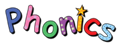  Additional activities             for Phonics9.00amJoin us as a class to listen to our book for            Children’s Mental                Health Week  Pass it OnAn uplifting book about finding happiness in the smallest of things9.00amJoin us as a class to listen to our book for            Children’s Mental                Health Week  Pass it OnAn uplifting book about finding happiness in the smallest of things9.00amOn-line phonics lesson(oo short )Phonics powerpoints also available on website Play some Phonics games on Phonics Playwww.phonicsplay.co.ukUsername – jan21Password – home Click on ResourcesLog onto Bug Club and read your next allocated book9.00amOn-line phonics lesson(oo short )Phonics powerpoints also available on website Play some Phonics games on Phonics Playwww.phonicsplay.co.ukUsername – jan21Password – home Click on ResourcesLog onto Bug Club and read your next allocated book9.00amOn-line phonics lesson( er)Phonics powerpoints also available on website Complete an activity in the Phonics Books supplied                                     ( appropriate to your                   child’s ability )Log onto Bug Club and read your next allocated book9.00amOn-line phonics lesson( er)Phonics powerpoints also available on website Complete an activity in the Phonics Books supplied                                     ( appropriate to your                   child’s ability )Log onto Bug Club and read your next allocated book9.00amOn-line phonics lesson( Consolidation )Phonics powerpoints also available on website Play some Phonics games on Busy Thingswww.busythings.co.ukUsername – home16000Password – CHILDLog onto Bug Club  and read your next allocated book9.00amOn-line phonics lesson( Consolidation )Phonics powerpoints also available on website Play some Phonics games on Busy Thingswww.busythings.co.ukUsername – home16000Password – CHILDLog onto Bug Club  and read your next allocated book9.00amJoin us as a class for Dress to Express DayA chance to see what everyone is wearing and whyOn-line daily                   Phonics lessons  Additional activities             for Phonics9.00amJoin us as a class to listen to our book for            Children’s Mental                Health Week  Pass it OnAn uplifting book about finding happiness in the smallest of things9.00amJoin us as a class to listen to our book for            Children’s Mental                Health Week  Pass it OnAn uplifting book about finding happiness in the smallest of things9.00amOn-line phonics lesson(oo short )Phonics powerpoints also available on website Play some Phonics games on Phonics Playwww.phonicsplay.co.ukUsername – jan21Password – home Click on ResourcesLog onto Bug Club and read your next allocated book9.00amOn-line phonics lesson(oo short )Phonics powerpoints also available on website Play some Phonics games on Phonics Playwww.phonicsplay.co.ukUsername – jan21Password – home Click on ResourcesLog onto Bug Club and read your next allocated book9.00amOn-line phonics lesson( er)Phonics powerpoints also available on website Complete an activity in the Phonics Books supplied                                     ( appropriate to your                   child’s ability )Log onto Bug Club and read your next allocated book9.00amOn-line phonics lesson( er)Phonics powerpoints also available on website Complete an activity in the Phonics Books supplied                                     ( appropriate to your                   child’s ability )Log onto Bug Club and read your next allocated book9.00amOn-line phonics lesson( Consolidation )Phonics powerpoints also available on website Play some Phonics games on Busy Thingswww.busythings.co.ukUsername – home16000Password – CHILDLog onto Bug Club  and read your next allocated book9.00amOn-line phonics lesson( Consolidation )Phonics powerpoints also available on website Play some Phonics games on Busy Thingswww.busythings.co.ukUsername – home16000Password – CHILDLog onto Bug Club  and read your next allocated bookComplete an activity in the                                     Phonics Books supplied                                     ( appropriate to your                    child’s ability )Log onto Bug Club and read your next allocated bookOn-line daily                   Phonics lessons  Additional activities             for PhonicsComplete an activity in the Phonics Books supplied                                     ( appropriate to your                   child’s ability )Log onto Bug Club and read your next allocated bookComplete an activity in the Phonics Books supplied                                     ( appropriate to your                   child’s ability )Log onto Bug Club and read your next allocated book9.00amOn-line phonics lesson(oo short )Phonics powerpoints also available on website Play some Phonics games on Phonics Playwww.phonicsplay.co.ukUsername – jan21Password – home Click on ResourcesLog onto Bug Club and read your next allocated book9.00amOn-line phonics lesson(oo short )Phonics powerpoints also available on website Play some Phonics games on Phonics Playwww.phonicsplay.co.ukUsername – jan21Password – home Click on ResourcesLog onto Bug Club and read your next allocated book9.00amOn-line phonics lesson( er)Phonics powerpoints also available on website Complete an activity in the Phonics Books supplied                                     ( appropriate to your                   child’s ability )Log onto Bug Club and read your next allocated book9.00amOn-line phonics lesson( er)Phonics powerpoints also available on website Complete an activity in the Phonics Books supplied                                     ( appropriate to your                   child’s ability )Log onto Bug Club and read your next allocated book9.00amOn-line phonics lesson( Consolidation )Phonics powerpoints also available on website Play some Phonics games on Busy Thingswww.busythings.co.ukUsername – home16000Password – CHILDLog onto Bug Club  and read your next allocated book9.00amOn-line phonics lesson( Consolidation )Phonics powerpoints also available on website Play some Phonics games on Busy Thingswww.busythings.co.ukUsername – home16000Password – CHILDLog onto Bug Club  and read your next allocated bookComplete an activity in the                                     Phonics Books supplied                                     ( appropriate to your                    child’s ability )Log onto Bug Club and read your next allocated bookOn-line daily                   Writing sessions10.30amWhole Class Show and Tell Session10.30amWhole Class Show and Tell Session10.30amOn-line writing session10.30amOn-line writing session10.30amOn-line writing session10.30amOn-line writing session10.30amOn-line writing session 10.30amOn-line writing session 10.30amOn-line number writing sessionMaths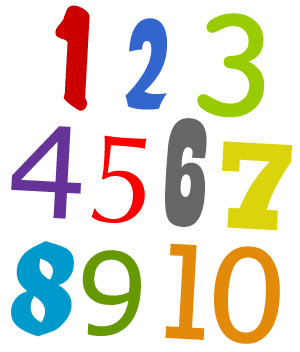 Making pairsCombining 2 groups  Log on to https://whiterosemaths.com                        /homelearning Click on Early YearsClick on Growing 6,7,8 Week 2Matching 6,7 and 8Click on Session 1 – watch the video and then complete the activity by clicking on  Get the Activity Log on to https://whiterosemaths.com                        /homelearning Click on Early YearsClick on Growing 6,7,8 Week 2Matching 6,7 and 8Click on Session 1 – watch the video and then complete the activity by clicking on  Get the Activity Log on to https://whiterosemaths.com                        /homelearning Click on Early YearsClick on Growing 6,7,8 Week 2Making pairs Click on Session 2 – watch the video and then complete the activity by clicking on  Get the Activity Log on to https://whiterosemaths.com                        /homelearning Click on Early YearsClick on Growing 6,7,8 Week 2Making pairs Click on Session 2 – watch the video and then complete the activity by clicking on  Get the Activity Log on to https://whiterosemaths.com                        /homelearning Click on Early YearsClick on                           Growing 6,7,8 Week 2Combining two groups Click on Session 3 – watch the video and then complete the activity by clicking on  Get the Activity Log on to https://whiterosemaths.com                        /homelearning Click on Early YearsClick on                           Growing 6,7,8 Week 2Combining two groups Click on Session 3 – watch the video and then complete the activity by clicking on  Get the Activity Log on to https://whiterosemaths.com                        /homelearning Click on Early YearsClick on Growing 6,7,8 Week 2Combining two groupsClick on Session 4 – watch the video and then complete the activity by clicking on  Get the Activity Log on to https://whiterosemaths.com                        /homelearning Click on Early YearsClick on Growing 6,7,8 Week 2Combining two groupsClick on Session 4 – watch the video and then complete the activity by clicking on  Get the Activity Log on to https://whiterosemaths.com                        /homelearning Click on Early YearsClick on Growing 6,7,8 Week 2Adding more Click on Session 5 – watch the video and then complete the activity by clicking on  Get the Activity Children’s Mental Health Week Book Pass it On Listen to it again on You Tube https://www.youtube.com/watch?v=RBvy9nK2q3EChildren’s Mental Health Week Book Pass it On Listen to it again on You Tube https://www.youtube.com/watch?v=RBvy9nK2q3EChildren’s Mental Health Week Book Pass it On Listen to it again on You Tube https://www.youtube.com/watch?v=RBvy9nK2q3EChildren’s Mental Health Week Book Pass it On Listen to it again on You Tube https://www.youtube.com/watch?v=RBvy9nK2q3EChildren’s Mental Health Week Book Pass it On Listen to it again on You Tube https://www.youtube.com/watch?v=RBvy9nK2q3EChildren’s Mental Health Week Book Pass it On Listen to it again on You Tube https://www.youtube.com/watch?v=RBvy9nK2q3EChildren’s Mental Health Week Book Pass it On Listen to it again on You Tube https://www.youtube.com/watch?v=RBvy9nK2q3EChildren’s Mental Health Week Book Pass it On Listen to it again on You Tube https://www.youtube.com/watch?v=RBvy9nK2q3E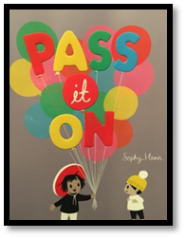 Writing Attempts to write short sentences in meaningful contextsWriting Attempts to write short sentences in meaningful contextsExpress Yourself WeekExploring and Using Media              and MaterialsManipulates materials to  achieve a planned effectExpress Yourself WeekExploring and Using Media              and MaterialsManipulates materials to  achieve a planned effectExpress Yourself WeekExploring and Using Media              and MaterialsManipulates materials to achieve a planned effect Express Yourself WeekExploring and Using Media              and MaterialsManipulates materials to achieve a planned effect  Understanding the WorldTechnologyCompletes a simple programme on a computer Understanding the WorldTechnologyCompletes a simple programme on a computerExpress Yourself Week Dress to Express Day School Talent ShowExpress Yourself Week Dress to Express Day School Talent ShowExpress Yourself Week Dress to Express Day School Talent ShowThink about the story  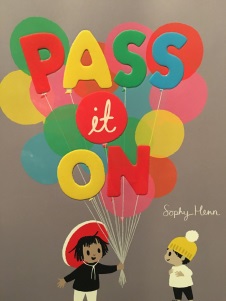 What things make you happy?Draw a picture in your book of things / people that make you happy and write about why.ORKeep a Happiness Journal               this week                                  ( template on website )Don’t forget to use your phonics knowledge, finger spaces and full stops.Additional challengeUse capital  letters at the beginning of your sentence Think about the story  What things make you happy?Draw a picture in your book of things / people that make you happy and write about why.ORKeep a Happiness Journal               this week                                  ( template on website )Don’t forget to use your phonics knowledge, finger spaces and full stops.Additional challengeUse capital  letters at the beginning of your sentence School Art Project-SuperheroExpress yourself as a superhero. Which one would you be?Design a costume and make yourself some Superhero cuffs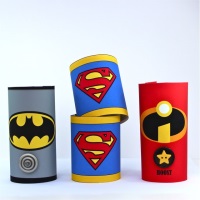 https://laughingkidslearn.com/how-to-make-superhero-cuffs-using-toilet-roll-tubes/Nature projectMake a bird feeder to                       help feed  the birds during             the cold weather Watch - How to make three recycled bird feeders with Maddie Moate on You Tube or copy and paste the link below www.youtube.com/watch?v=CW7UYp9kLi0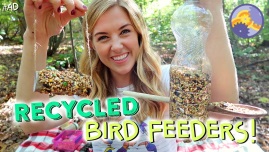 School Art Project-SuperheroExpress yourself as a superhero. Which one would you be?Design a costume and make yourself some Superhero cuffshttps://laughingkidslearn.com/how-to-make-superhero-cuffs-using-toilet-roll-tubes/Nature projectMake a bird feeder to                       help feed  the birds during             the cold weather Watch - How to make three recycled bird feeders with Maddie Moate on You Tube or copy and paste the link below www.youtube.com/watch?v=CW7UYp9kLi0School Art Project–SuperheroDesign a costume for your Superhero sidekick/ friend. Make them a superhero mask.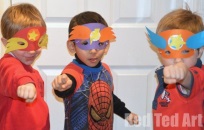 Make your own worry toyA worry toy is something that children can use to tell their worries to - the worry toy then take their worries away. This might be a way to encourage children to talk about how                  they’re feeling about                    things at the moment.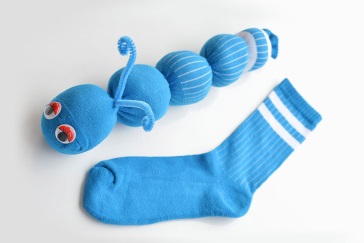 Watch the video on You Tube                   https://www.youtube.com/watch?v=zFDf_GCOuOsSchool Art Project–SuperheroDesign a costume for your Superhero sidekick/ friend. Make them a superhero mask.Make your own worry toyA worry toy is something that children can use to tell their worries to - the worry toy then take their worries away. This might be a way to encourage children to talk about how                  they’re feeling about                    things at the moment.Watch the video on You Tube                   https://www.youtube.com/watch?v=zFDf_GCOuOsSchool Art Project–SuperheroDesign your own SuperheroLog into Top Markswww.topmarks.co.ukSearch Heroes Style a Hero Create your own super hero. Choose what your hero looks like and wears.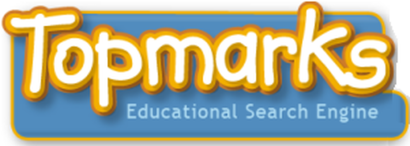 2pm Achievement Assembly School Art Project–SuperheroDesign your own SuperheroLog into Top Markswww.topmarks.co.ukSearch Heroes Style a Hero Create your own super hero. Choose what your hero looks like and wears.2pm Achievement Assembly Fancy Dress Day Dress to Express 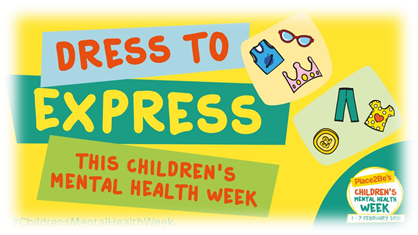 Encourage the children to express themselves through their clothes, hair etc. They  could wear different colours, their favourite colour or choose a range of colours to express how they are feeling. It could be very personal and mean different things to different people. It could be fancy dress of their favourite character, superhero etc.School Talent Show Fancy Dress Day Dress to Express Encourage the children to express themselves through their clothes, hair etc. They  could wear different colours, their favourite colour or choose a range of colours to express how they are feeling. It could be very personal and mean different things to different people. It could be fancy dress of their favourite character, superhero etc.School Talent Show Fancy Dress Day Dress to Express Encourage the children to express themselves through their clothes, hair etc. They  could wear different colours, their favourite colour or choose a range of colours to express how they are feeling. It could be very personal and mean different things to different people. It could be fancy dress of their favourite character, superhero etc.School Talent Show 